О назначении лиц, ответственных за формирование и представление данных в Региональную информационную систему в сфере закупок        В соответствии с частью 7 статьи 4 Федерального закона от 05 апреля 2013 года №44-ФЗ «О контрактной системе в сфере закупок товаров, работ, услуг для обеспечения государственных и муниципальных нужд» и в целях взаимодействия с региональной информационной системой в сфере закупок (далее – РИС), приказываю:Наделить правом электронной подписи для аутентификации в РИС:2.	Возложить функции и обязанности Администратора информационной безопасности (Администратор ИБ) автоматизированного рабочего места, применяемого для взаимодействия с РИС (далее – АРМ РИС), по организации и обеспечению надежной, бесперебойной эксплуатации программно-технических средств в соответствии с требованиями технической и эксплуатационной документации, на:Ахмерова Юнира Зинуровича, глава сельского поселения,а, в его отсутствии на:Рамазанову Райфу Минегалиевну, бухгалтер 1 категории.3.	Указанные в пунктах 1-2 настоящего приказа должностные лица несут персональную ответственность за: - сохранение в тайне конфиденциальной информации, ставшей им известной в процессе взаимодействия с Сегментом РИС;- сохранение в тайне ключевой информации;- соблюдение правил эксплуатации средств АРМ РИС и средств электронной подписи.4. Контроль за выполнением настоящего распоряжения оставляю за собой.Глава сельского поселения                                                        Ю.З.АхмеровБАШ?ОРТОСТАН РЕСПУБЛИКА№Ы;АФУРИ РАЙОНЫ МУНИЦИПАЛЬ РАЙОНЫНЫ*БЕЛЬСКИЙ АУЫЛСОВЕТЫ АУЫЛ БИЛ"М"№Е            ХАКИМИ"ТЕБАШ?ОРТОСТАН РЕСПУБЛИКА№Ы;АФУРИ РАЙОНЫ МУНИЦИПАЛЬ РАЙОНЫНЫ*БЕЛЬСКИЙ АУЫЛСОВЕТЫ АУЫЛ БИЛ"М"№Е            ХАКИМИ"ТЕ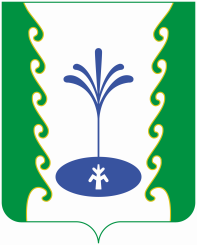 АДМИНИСТРАЦИЯСЕЛЬСКОГО ПОСЕЛЕНИЯБЕЛЬСКИЙ СЕЛЬСОВЕТМУНИЦИПАЛЬНОГО РАЙОНА ГАФУРИЙСКИЙ РАЙОНРЕСПУБЛИКИ БАШКОРТОСТАНАДМИНИСТРАЦИЯСЕЛЬСКОГО ПОСЕЛЕНИЯБЕЛЬСКИЙ СЕЛЬСОВЕТМУНИЦИПАЛЬНОГО РАЙОНА ГАФУРИЙСКИЙ РАЙОНРЕСПУБЛИКИ БАШКОРТОСТАНБОЙОРО?РАСПОРЯЖЕНИЕ28 сентябрь 2015 й.№928 сентября 2015 г.№ п/пФИОДолжностьРоль уполномоченного лица12341.Ахмеров Юнир ЗинуровичГлава сельского поселенияЗаказчик,Администратор.